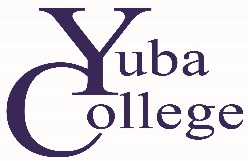 Yuba College Nursing Program Drop/Withdrawal/Departure Form	_____  Generic Student 	    _____  LVN/RN Career Mobility Student 	        _____  Transfer studentStudent Name: _________________________________    Student ID: ___________________________Email Address: _________________________________    Phone Number: _______________________Nursing Course: ___________ Clinical Day/Time: _______________   Date of Departure: ___________Semester Level:		1st		2nd		3rd		4th Reason for Departure:Mid   /   	End of Course Failure:	   Academic		Practicum		           Gross Negligence/Dishonesty/Unsafe Practice 	      Personal/Financial ReasonsCurrent Theory Instructor: ____________________________  Grade at time of departure: ____________Current Clinical Instructor: ____________________________ Grade at time of departure: ____________Instructor Comments: ___________________________________________________________________ __________________________________________________________________________________________________________________________________________________________________________ Recommendations for Success:___  Skills Lab Referral	____  ATI	____Counseling Department     ____  DSPS____  College Success Center  Other: __________________________________________Student’s Re-entry Plan:	Plans to re-enter ______(See Readmission Policy in Student Handbook) Anticipated Date of Return:     Spring        Fall       Year: ________		No plans to return		Not Eligible  		  Unknown ----------------------------------------------------------------------------------------------------------------------------	Met with Director of Nursing     		        	Clinical Agency Notification Complete	Returned Badges  #___________                    	Petition & Letter of Request Completion								Due Date:_____________________________Director Comments: ____________________________________________________________________ _________________________________________________________________________________________________________________________________________________________________________________________________________________________________________________________________________________________________________________________________________________________________________________________________________________________________________Yuba College Nursing Program Drop/Withdrawal/Departure AcknowledgementThe Yuba College Nursing Program Drop/Withdrawal/Departure Process and Readmission policy is in the Student Handbook at https://yc.yccd.edu/nursing/about-us/student-handbook/.It is the student’s responsibility to review and follow the Drop/Withdrawal/Departure Process. If a student desires readmission they must review and follow the Readmission policy.  It is the student’s responsibility to withdrawal from the courses. The deadline for withdrawals is published in the colleges Academic Calendar. Failure to withdraw will result in a grade of “NC” or “F”. I have read and agree to the processes/policies and conditions regarding the withdrawal from, repeat of, and/or re-entry into any Nursing Department Associate Degree Nursing program core course.Student Signature: ______________________________________ Date:_____________Original – Nursing Office      cc – □ Student   □ Instructor   